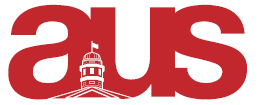 Report of SLUM, AUS Council November 30, 2016Weekly review sessions for LING 360 (Semantics) have continued.Review sessions have been held for midterms for various Linguistics courses, and review sessions for final exams have all been set up!A committee of 3 students has been set up to put together Cellar Door, the Linguistics undergraduate journal, for this year. SLUM held a bake sale and a samosa sale this semester, both of which went wellSLUM Brunch was held at an exec's apartment, and was well attended. There also was a movie night, which had low attendance but overall went well.SLUM arranged a trip along with Concordia's linguistics undergraduate society to view the film "The Arrival" in theaters at some point on November 18th. We will be meeting at the ScotiaBank Theatre Downtown at 7:00 pm for the 7:30 showing. Afterwards there was discussion and socializing at a nearby bar. The film deals with themes related to linguistics, and several McGill and Concordia linguistics professors were consulted for the making of the film. This went really well and we are hoping for more collaboration with Concordia in the future!There will be a "SLUMpkin pie" event in the Linguistics Lounge on Tuesday, November 22nd from 4:30-6:30. SLUM put out SLUM-wear order forms, and is selling clothing, mugs, and buttons. SLUM's next meeting will be held on Friday the 2nd of December, at 3:30 pm in the Linguistics Lounge in the Linguistics Building, 1085 Dr. Penfield.Respectfully Submitted,Jacob SchermerSLUM VP External